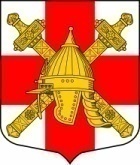 АДМИНИСТРАЦИЯ СИНЯВИНСКОГО ГОРОДСКОГО ПОСЕЛЕНИЯКИРОВСКОГО МУНИЦИПАЛЬНОГО РАЙОНА ЛЕНИНГРАДСКОЙ ОБЛАСТИП О С Т А Н О В Л Е Н И Еот 27 декабря 2021 года № 450Об утверждении муниципальной программы«Ликвидация аварийного жилищного фонда на территории Синявинского городского поселения Кировского муниципального района Ленинградской областина 2022-2024 годы»В целях обеспечения населения Синявинского городского поселения Кировского муниципального района Ленинградской области качественным жильем и в целях реализации основного мероприятия «Ликвидация аварийного жилищного фонда на территории Ленинградской области» (далее - основное мероприятие) подпрограммы "Содействие в обеспечении жильем граждан Ленинградской области" государственной программы Ленинградской области "Формирование городской среды и обеспечение качественным жильем граждан на территории Ленинградской области", утвержденной постановлением Правительства Ленинградской области от 14 ноября 2013 года № 407, в соответствии с постановлением Правительства Ленинградской области от 29 января 2021 года № 58 «О внесении изменений в постановление Правительства Ленинградской области от 4 июня 2020 года № 366 «О распределении субсидии из областного бюджета Ленинградской области бюджетам муниципальных образований  Ленинградской области в целях реализации основного мероприятия «Ликвидация аварийного жилищного фонда на территории Ленинградской области» подпрограммы  «Содействие в обеспечении жильем граждан Ленинградской области» государственной программы Ленинградской области «Формирование городской среды и обеспечение качественным жильем граждан на территории Ленинградской области», Порядком предоставления и распределения субсидии из областного бюджета Ленинградской области бюджетам муниципальных образований Ленинградской области в целях реализации основного мероприятия «Ликвидация аварийного жилищного фонда на территории Ленинградской области» подпрограммы «Содействие в  обеспечении жильем граждан Ленинградской области», утвержденным постановлением Правительства Ленинградской области от 30.12.2019 № 654, постановляет:1.Утвердить муниципальную программу «Ликвидация аварийного жилищного фонда на территории Синявинского городского поселения Кировского муниципального района Ленинградской области на 2022-2024 годы» согласно приложению к настоящему постановлению.2. Постановление администрации Синявинского городского поселения Кировского муниципального района Ленинградской области от 26.01.2021 № 20 «Об утверждении муниципальной программы «Ликвидация аварийного жилищного фонда на территории Синявинского городского поселения Кировского муниципального района Ленинградской области на 2021 – 2023 годы» считать утратившим силу.3.Опубликовать     настоящее     постановление     на     официальном     сайте администрации.4.	Контроль за исполнением настоящего постановления возложить на начальника управления по общим и правовым вопросам администрации.Глава администрации                                                                               Е.В. Хоменок Разослано: дело, начальнику управления по общим и правовым вопросам администрации, комитет по строительству ЛО, Кировская городская прокуратура ЛОУТВЕРЖДЕНАпостановлением администрации Синявинского городского поселения от 27 декабря 2021 г. № 450(приложение № 1)МУНИЦИПАЛЬНАЯ ПРОГРАММА«Ликвидация аварийного жилищного фонда на территории Синявинского городского поселения Кировского муниципального района Ленинградской области  на 2022-2024 годы» Паспортмуниципальной программы 1. Общая характеристика сферы реализации муниципальной программы«Ликвидация  аварийного жилищного фонда на территории Синявинского городского поселения на 2022-2024 годы» Жилищная проблема была и остается одной из важных проблем на территории муниципального образования. Проблема аварийного жилищного фонда является причиной некоторых отрицательных социальных тенденций. Условия проживания  в аварийном жилищном фонде оказывают негативное влияние на здоровье граждан и на демографическую ситуацию, понижают социальный статус гражданина.Действующим жилищным законодательством предусмотрено создание органами государственной власти и органами местного самоуправления условий для осуществления гражданами права на жилище путем предоставления бюджетных средств и иных не запрещенных законом источников денежных средств для предоставления в установленном порядке социальных выплат (субсидий) для строительства или приобретения жилых помещений.К участию в конкурсном отборе допускаются муниципальные образования при наличии на их территории:- непригодного для постоянного проживания жилищного фонда в многоквартирных домах и индивидуальных жилых домах, находящихся в муниципальной собственности и признанных таковыми до 01 января 2019 года, ранее не предусмотренного к расселению в рамках действовавших и (или) действующих на территории Ленинградской области мероприятий и (или) программ.В соответствии с постановлением Правительства Ленинградской области от 14.11.2013 № 407 "Об утверждении государственной программы Ленинградской области "Формирование городской среды и обеспечение качественным жильем граждан на территории Ленинградской области" на территории  Синявинского городского поселения   признаны непригодными, в результате пожаров в 2002 и 2012 годах, для постоянного проживания два многоквартирных дома.Заключением межведомственной комиссии от 09 ноября 2011 года № 28, назначенной постановлением от 09 августа 2011 № 2408 администрации муниципального образования Кировский муниципальный район, Ленинградской области установлено, что дом, расположенный по адресу: Ленинградская область, Кировский район, г.п. Синявино, ул. Труда, д.1 –  сгорел полностью.Заключением межведомственной комиссии от 21 марта 2012 года № 7,   назначенной постановлением от 09 августа 2011 № 2408 администрации муниципального образования Кировский муниципальный район, Ленинградской области установлено, что дом, расположенный по адресу: Ленинградская область, Кировский район, г.п. Синявино, ул. Труда, д.2 –  сгорел полностью.2. Цели, задачи и приоритетные направления муниципальной программы Основной целью программы является муниципальная поддержка решения жилищной проблемы граждан, зарегистрированных в домах, которые признаны в установленном порядке аварийными и непригодными для постоянного проживания.Применительно к настоящей программе субсидии на улучшение жилищных условий предоставляются в целях обеспечения граждан жилыми помещениями и сокращения непригодного для проживания жилищного фонда.Задачи муниципальной программы: - муниципальная поддержка в решении жилищной проблемы граждан;- расселение и обеспечение благоустроенным жильем граждан, зарегистрированных в непригодных для постоянного проживания многоквартирных домах.Показателями (индикаторами) реализации Муниципальной программы является количество расселенных жилых помещений и количество переселенных граждан, проживающих  на территории Синявинского городского поселения.Прогнозные значения показателей (индикаторов) реализации муниципальной программы «Ликвидация  аварийного жилищного фонда на территории Синявинского городского поселения Кировского муниципального района Ленинградской области на 2022-2024 годы» расселение 2 многоквартирных домов и переселение 11 граждан, утративших жилое помещение в результате признания дома непригодным для проживания (сгорели полностью в результате пожара).Раздел 3. Ресурсное обеспечение программыФинансирование мероприятий программы осуществляется за счет средств областного бюджета Ленинградской области и бюджета Синявинского городского поселения Кировского муниципального района Ленинградской области.Общий объем финансового обеспечения реализации муниципальной программы составляет: 11 813,70 тыс. руб.:бюджет Синявинского городского поселения – 118,14тыс. руб.областной бюджет Ленинградской области – 11 695, 56 тыс.руб.4. Общая характеристика мер правового регулирования	Меры правового регулирования Программы включают ежегодное принятие необходимых нормативных правовых актов, выполнение мероприятий по совершенствованию нормативной правовой базы и внесение изменений в действующие нормативно-правовые акты, связанные с механизмом реализации мероприятий Программы.Цели и условия предоставления, расходования субсидий местным бюджетам, критерии отбора муниципальных образований для предоставления указанных субсидий и их распределение между муниципальными образованиями устанавливаются нормативными правовыми актами Ленинградской области. Данная программа разработана на основании постановления Правительства Ленинградской области от 14.11.2013 № 407 "Об утверждении государственной программы Ленинградской области "Формирование городской среды и обеспечение качественным жильем граждан на территории Ленинградской области".В целях реализации Программы планируется выполнение следующих мероприятий:- заключение соглашений с Комитетом по строительству Ленинградской области на предоставление субсидий на переселение граждан из аварийного жилищного фонда Синявинского городского поселения;- выполнение органом местного самоуправления Синявинского городского поселения Кировского муниципального района Ленинградской области - участника Программы мероприятий, по предоставлению жилых помещений гражданам, расселяемых в рамках Программы, с выплатой лицам, в чьей собственности находятся жилые помещения, входящие в аварийных жилищный фонд, возмещения за изымаемые жилые помещения в соответствии со статьей 32 Жилищного кодекса Российской Федерации.Переселение граждан из аварийного жилищного фонда может осуществляться  следующими способами:- приобретение жилых помещений на вторичном рынке, у лиц, являющихся собственниками;- выплата собственнику возмещения за изымаемое жилое помещение.Гражданам, переселяемым из жилых помещений, расположенных в аварийном жилищном фонде, предоставляется благоустроенное применительно к условиям соответствующего населенного пункта жилое помещение, равнозначное по общей площади ранее занимаемому жилому помещению.Снос жилых помещений, признанных  аварийными, не требуется, поскольку указанные дома полностью сгорели.5. Оценки эффективности реализации муниципальной программыОсновным показателем выполнения Программы является площадь расселенных жилых помещений, признанных  аварийными и количество переселенных в 2023 году граждан, проживавших в аварийных и непригодных для проживания домах.В рамках программы подлежат переселению 11 граждан из многоквартирных домов, признанных непригодными для проживания.Реализация программы позволит ликвидировать  214,9 кв.м. жилищного фонда, признанного аварийным и непригодным для проживания и обеспечит:- выполнение обязательств муниципального образования перед гражданами по улучшению жилищных условий;- снижение социальной напряженности;- улучшение состояния здоровья населения.Общая оценка эффективности реализации мероприятий Программы определяется достижением следующих запланированных целевых показателей выполнения Программы:- расселенная площадь – 214,9  кв.м.;- количество расселенных помещений- 5 единиц;- количество переселенных граждан – 11 человек.Социальная эффективность реализации Программы заключается в создании безопасных и благоприятных условий проживания граждан.Приложение № 1 к постановлению администрацииот 27 декабря 2021 г. № 450Сведенияо показателях (индикаторах) и их значениях муниципальной программы Синявинского городского поселения Кировского муниципального района Ленинградской области«Ликвидация аварийного жилищного фонда на территории Синявинского городского поселения Кировского муниципального района Ленинградской области на 2022-2024 годы»(наименование муниципальной программы)Приложение № 2 к постановлению администрацииот 27 декабря 2021 г. № 450Сведения о порядке сбора информации и методике расчетапоказателей (индикаторов) муниципальной программы«Ликвидация аварийного жилищного фонда на территории Синявинского городского поселения Кировского муниципального района Ленинградской области на 2022-2024 годы» (наименование муниципальной программы)*        Указываются периодичность сбора данных и вид временной характеристики (показатель на дату, показатель за период; ежегодно, ежеквартально, ежемесячно).**    Приводятся формула и краткий алгоритм расчета. При описании формулы или алгоритма необходимо использовать буквенные обозначения базовых показателей.***    Приводится наименование органа местного самоуправления, ответственного за сбор данных по показателю.**** Указываются реквизиты акта об утверждении методики расчета показателей программы.Приложение № 3  к постановлению администрацииот 27 декабря 2021 г. № 450Планреализации муниципальной программы Синявинского городского поселения Кировского муниципального района Ленинградской области «Ликвидация аварийного жилищного фонда на территории Синявинского городского поселения Кировского муниципального района Ленинградской области на 2022-2024 годы»Наименование муниципальной 
программы                   Муниципальная программа «Ликвидация аварийного жилищного фонда на территории Синявинского городского поселения Кировского муниципального района Ленинградской области на 2022-2024 годы» (далее - муниципальная программа)Сроки реализации муниципальной программы                  2022-2024 годыОтветственный исполнитель муниципальной программы Администрация Синявинского городского поселения Кировского муниципального района Ленинградской областиСоисполнители муниципальной программы                  Управление по общим и правовым вопросам администрации Синявинского городского поселения Кировского муниципального района Ленинградской областиУчастники муниципальной программы                  Сектор муниципального заказа администрации Синявинского городского поселения Кировского муниципального района Ленинградской областиЦель муниципальной программы    Муниципальная поддержка в решении жилищной проблемы граждан – переселение из аварийного и непригодного для проживания жилищного фонда на территории Синявинского городского поселения Кировского муниципального района Ленинградской области, создание комфортных условий для проживанияЗадачи муниципальной программыПереселение граждан из аварийного и непригодного для проживания жилищного фонда в рамках реализации  основного мероприятия «Ликвидация аварийного жилищного фонда на территории Ленинградской области подпрограммы «Содействие  в обеспечении жильем граждан Ленинградской области» государственной программы Ленинградской области "Формирование городской среды и обеспечение качественным жильем граждан на территории Ленинградской области", утвержденной постановлением Правительства Ленинградской области от 14 ноября 2013 года № 407Ожидаемые (конечные) результаты реализации муниципальной программыРеализация данной программы позволит ликвидировать аварийный и непригодный для проживания жилищный фонд. Будут выполнены следующие действия:- выкуп жилого помещения аварийного жилищного фонда у собственников, путем предоставления выкупной стоимости жилья;- приобретение жилых помещений на вторичном рынке.Целевые показатели:- количество жителей аварийного жилищного фонда, переселяемых путем предоставления выкупной стоимости жилья;- количество семей, проживающих в аварийном жилом фонде улучшивших жилищные условияПодпрограммы муниципальной программы-Проекты, реализуемые в рамках муниципальной программыПредоставление субсидии в 2023 году на расселение и обеспечение благоустроенным жильем граждан, зарегистрированных в непригодных для постоянного проживания многоквартирных домах; Расселение и приобретение жилых помещений,  признанных непригодными для   постоянного проживанияФинансовое обеспечение муниципальной программы – всего, в том числе по годам реализации                  Общий объем  финансового  обеспечения  реализации  муниципальной программы на 2023 год  составляет: 11 813,70 тыс. руб., из них:- бюджет Синявинского городского поселения – 118,14 тыс. руб.,- областной бюджет Ленинградской области – 11 695,56 тыс. руб.Финансовое обеспечение муниципальной программы – всего, в том числе по годам реализации                  № ппНаименование показателя (индикатора)Наименование показателя (индикатора)Наименование показателя (индикатора)Единица измеренияЕдиница измеренияЗначения показателей (индикаторов)Значения показателей (индикаторов)Значения показателей (индикаторов)Значения показателей (индикаторов)Значения показателей (индикаторов)Удельный вес подпрограммы (показателя)№ ппНаименование показателя (индикатора)Наименование показателя (индикатора)Наименование показателя (индикатора)Единица измеренияЕдиница измерения2020 год (базовое значение)2021 год  (оценка)2022 год(прогноз)2023 год(прогноз)2024 год(прогноз)Удельный вес подпрограммы (показателя) «Ликвидация аварийного жилищного фонда на территории Синявинского городского поселения Кировского муниципального района Ленинградской области» «Ликвидация аварийного жилищного фонда на территории Синявинского городского поселения Кировского муниципального района Ленинградской области» «Ликвидация аварийного жилищного фонда на территории Синявинского городского поселения Кировского муниципального района Ленинградской области» «Ликвидация аварийного жилищного фонда на территории Синявинского городского поселения Кировского муниципального района Ленинградской области» «Ликвидация аварийного жилищного фонда на территории Синявинского городского поселения Кировского муниципального района Ленинградской области» «Ликвидация аварийного жилищного фонда на территории Синявинского городского поселения Кировского муниципального района Ленинградской области» «Ликвидация аварийного жилищного фонда на территории Синявинского городского поселения Кировского муниципального района Ленинградской области» «Ликвидация аварийного жилищного фонда на территории Синявинского городского поселения Кировского муниципального района Ленинградской области» «Ликвидация аварийного жилищного фонда на территории Синявинского городского поселения Кировского муниципального района Ленинградской области» «Ликвидация аварийного жилищного фонда на территории Синявинского городского поселения Кировского муниципального района Ленинградской области» «Ликвидация аварийного жилищного фонда на территории Синявинского городского поселения Кировского муниципального района Ленинградской области» «Ликвидация аварийного жилищного фонда на территории Синявинского городского поселения Кировского муниципального района Ленинградской области»1111Расселение и приобретение жилых помещений на вторичном рынкеплановое значение м2м2214,9 1111Расселение и приобретение жилых помещений на вторичном рынкефактическое значением2м211- расселение дома 1 по ул. Труда г.п. Синявино Кировского района Ленинградской областиплановое значение м2м247,311- расселение дома 1 по ул. Труда г.п. Синявино Кировского района Ленинградской областифактическое значением2м2- расселение дома 2 по ул. Труда г.п. Синявино Кировского района Ленинградской областиплановое значением2м2167,6- расселение дома 2 по ул. Труда г.п. Синявино Кировского района Ленинградской областифактическое значением2м2N п/пНаименование показателяЕдиница измеренияВременная характеристика*Алгоритм формирования**Срок предоставления отчетностиОтветственный за сбор данных по показателю***Реквизиты акта****12345678Расселение и приобретение жилых помещений на вторичном рынкетыс. руб.ежегодноежегодноАдминистрация Синявинского городского поселенияНаименование муниципальной программы, подпрограммы, проекта, структурного элемента Ответственный исполнитель, соисполнитель, участникГоды реализацииОценка расходов (тыс. руб. в ценах соответствующих лет)Оценка расходов (тыс. руб. в ценах соответствующих лет)Оценка расходов (тыс. руб. в ценах соответствующих лет)Оценка расходов (тыс. руб. в ценах соответствующих лет)Оценка расходов (тыс. руб. в ценах соответствующих лет)Наименование муниципальной программы, подпрограммы, проекта, структурного элемента Ответственный исполнитель, соисполнитель, участникГоды реализациивсегофедеральный бюджетобластной бюджетместные бюджетыпрочие источники12345678 Ликвидация аварийного жилищного фонда на территории Синявинского городского поселения Кировского муниципального района Ленинградской области на 2021-2023 годыАдминистрация Синявинского городского поселения2022 Ликвидация аварийного жилищного фонда на территории Синявинского городского поселения Кировского муниципального района Ленинградской области на 2021-2023 годыАдминистрация Синявинского городского поселения202311813,7011695,56118,14 Ликвидация аварийного жилищного фонда на территории Синявинского городского поселения Кировского муниципального района Ленинградской области на 2021-2023 годыАдминистрация Синявинского городского поселения2024Итого по муниципальной программе11813,7011695,56118,14Процессная частьПроцессная частьПроцессная частьПроцессная частьПроцессная частьПроцессная частьПроцессная частьПроцессная частьКомплекс процессных мероприятий1. Расселение и приобретение жилых помещений, признанных не пригодными для постоянного проживания2022Комплекс процессных мероприятий1. Расселение и приобретение жилых помещений, признанных не пригодными для постоянного проживания202311813,7011695,56118,14Комплекс процессных мероприятий1. Расселение и приобретение жилых помещений, признанных не пригодными для постоянного проживания2024Ликвидация аварийного жилищного фонда на территории Ленинградской областиАдминистрация Синявинского городского поселения2022Ликвидация аварийного жилищного фонда на территории Ленинградской областиАдминистрация Синявинского городского поселения202311813,7011695,56118,14Ликвидация аварийного жилищного фонда на территории Ленинградской областиАдминистрация Синявинского городского поселения2024-  расселение и приобретение жилых помещений на вторичном рынкеАдминистрация Синявинского городского поселения2022-  расселение и приобретение жилых помещений на вторичном рынкеАдминистрация Синявинского городского поселения202311813,7011695,56118,14-  расселение и приобретение жилых помещений на вторичном рынкеАдминистрация Синявинского городского поселения2024